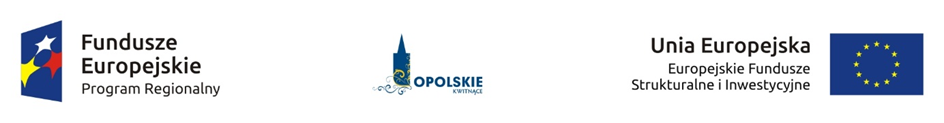 ZAŁĄCZNIK NR 8LISTA WSKAŹNIKÓW NA POZIOMIE PROJEKTU DLA PODDZIAŁANIA 
3.2.2 Efektywność energetyczna w budynkach publicznych Aglomeracji Opolskiej  (zakres EFRR)Wersja nr 1grudzień 2017 r.Opracowanie:Departament Koordynacji Programów Operacyjnych	Urząd Marszałkowski Województwa OpolskiegoOpole, listopad 2017 r.Tabela 1 Zestawienie wskaźników EFRR na poziomie projektu RPO WO 2014-2020UWAGA:Dla wskaźników Common Indicators przedstawione definicje są roboczym tłumaczeniem IZ RPO WO 2014-2020. Oryginalne definicje (w języku angielskim) znajdują się 
w dokumencie The programming period 2014-2020. Guidance document on monitoring and evaluation. European Cohesion Fund. European Regional Development Fund. Concepts and Recommendations. March 2014, dostępnym na stronie internetowej Komisji Europejskiej: http://ec.europa.eu/regional_policy/pl/policy/evaluations/guidance/#1Lp.Nazwa wskaźnikaJednostka miaryRodzaj wskaźnikaTyp wskaźnikaInne uwagiDefinicjaWskaźniki horyzontalneWskaźniki horyzontalneWskaźniki horyzontalneWskaźniki horyzontalneWskaźniki horyzontalneWskaźniki horyzontalneWskaźniki horyzontalne1.Liczba obiektów dostosowanych do potrzeb osób
z niepełnosprawnościamiszt.produktkluczowy-Wskaźnik odnosi się do liczby obiektów, które zaopatrzono 
w specjalne podjazdy, windy, urządzenia głośnomówiące, bądź inne rozwiązania umożliwiające dostęp (tj. usunięcie barier w dostępie, w szczególności barier architektonicznych) do tych obiektów 
i poruszanie się po nich osobom z niepełnosprawnościami ruchowymi czy sensorycznymi.Jako obiekty budowlane należy rozumieć konstrukcje połączone 
z gruntem w sposób trwały, wykonane z materiałów budowlanych 
i elementów składowych, będące wynikiem prac budowlanych (wg. def. PKOB).Należy podać liczbę obiektów, w których zastosowano rozwiązania umożliwiające dostęp osobom z niepełnosprawnościami ruchowymi czy sensorycznymi lub zaopatrzonych w sprzęt, a nie liczbę sprzętów, urządzeń itp.Jeśli instytucja, zakład itp. składa się z kilku obiektów, należy zliczyć wszystkie, które dostosowano do potrzeb osób 
z niepełnosprawnościami.Wskaźnik mierzony w momencie rozliczenia wydatku związanego 
z dostosowaniem obiektów do potrzeb osób 
z niepełnosprawnościami w ramach danego projektu.Do wskaźnika powinny zostać wliczone zarówno obiekty dostosowane w projektach ogólnodostępnych, jak i dedykowanych (zgodnie z kategoryzacją projektów z Wytycznych w zakresie realizacji zasady równości szans i niedyskryminacji, w tym dostępności dla osób z niepełnosprawnościami oraz zasady równości szans kobiet i mężczyzn w ramach funduszy unijnych na lata 2014-2020).2.Liczba osób objętych szkoleniami / doradztwem w zakresie kompetencji cyfrowychosobyproduktkluczowy-Wskaźnik mierzy liczbę osób objętych szkoleniami / doradztwem 
w zakresie nabywania / doskonalenia umiejętności warunkujących efektywne korzystanie z mediów elektronicznych tj. m.in. korzystania z komputera, różnych rodzajów oprogramowania, internetu oraz kompetencji ściśle informatycznych (np. programowanie, zarządzanie bazami danych, administracja sieciami, administracja witrynami internetowymi).Wskaźnik ma agregować wszystkie osoby, które skorzystały ze wsparcia 
w zakresie TIK we wszystkich programach i projektach, także tych, gdzie szkolenie dotyczy obsługi specyficznego systemu teleinformatycznego, którego wdrożenia dotyczy projekt. Do wskaźnika powinni zostać wliczeni wszyscy uczestnicy projektówzawierających określony rodzaj wsparcia, w tym również np. uczniowie nabywający kompetencje w ramach zajęć szkolnych, jeśli wsparcie to dotyczy technologii informacyjno-komunikacyjnych.Identyfikacja charakteru i zakresu nabywanych kompetencji będzie możliwa dzięki możliwości pogrupowania wskaźnika według programów, osi priorytetowych i priorytetów inwestycyjnych.2a.Liczba osób objętych szkoleniami / doradztwem w zakresie kompetencji cyfrowych
- kobietyosobyproduktkluczowy-Wskaźnik mierzy liczbę osób objętych szkoleniami / doradztwem 
w zakresie nabywania / doskonalenia umiejętności warunkujących efektywne korzystanie z mediów elektronicznych tj. m.in. korzystania z komputera, różnych rodzajów oprogramowania, internetu oraz kompetencji ściśle informatycznych (np. programowanie, zarządzanie bazami danych, administracja sieciami, administracja witrynami internetowymi).Wskaźnik ma agregować wszystkie osoby, które skorzystały ze wsparcia 
w zakresie TIK we wszystkich programach i projektach, także tych, gdzie szkolenie dotyczy obsługi specyficznego systemu teleinformatycznego, którego wdrożenia dotyczy projekt. Do wskaźnika powinni zostać wliczeni wszyscy uczestnicy projektówzawierających określony rodzaj wsparcia, w tym również np. uczniowie nabywający kompetencje w ramach zajęć szkolnych, jeśli wsparcie to dotyczy technologii informacyjno-komunikacyjnych.Identyfikacja charakteru i zakresu nabywanych kompetencji będzie możliwa dzięki możliwości pogrupowania wskaźnika według programów, osi priorytetowych i priorytetów inwestycyjnych.2b.Liczba osób objętych szkoleniami / doradztwem w zakresie kompetencji cyfrowych
- mężczyźniosobyproduktkluczowy-Wskaźnik mierzy liczbę osób objętych szkoleniami / doradztwem 
w zakresie nabywania / doskonalenia umiejętności warunkujących efektywne korzystanie z mediów elektronicznych tj. m.in. korzystania z komputera, różnych rodzajów oprogramowania, internetu oraz kompetencji ściśle informatycznych (np. programowanie, zarządzanie bazami danych, administracja sieciami, administracja witrynami internetowymi).Wskaźnik ma agregować wszystkie osoby, które skorzystały ze wsparcia 
w zakresie TIK we wszystkich programach i projektach, także tych, gdzie szkolenie dotyczy obsługi specyficznego systemu teleinformatycznego, którego wdrożenia dotyczy projekt. Do wskaźnika powinni zostać wliczeni wszyscy uczestnicy projektówzawierających określony rodzaj wsparcia, w tym również np. uczniowie nabywający kompetencje w ramach zajęć szkolnych, jeśli wsparcie to dotyczy technologii informacyjno-komunikacyjnych.Identyfikacja charakteru i zakresu nabywanych kompetencji będzie możliwa dzięki możliwości pogrupowania wskaźnika według programów, osi priorytetowych i priorytetów inwestycyjnych.3.Liczba projektów, w których sfinansowano koszty racjonalnych usprawnień dla osób 
z niepełnosprawnościamiszt.produktkluczowy-Racjonalne usprawnienie oznacza konieczne i odpowiednie zmiany oraz dostosowania, nie nakładające nieproporcjonalnego lub nadmiernego obciążenia, rozpatrywane osobno dla każdego konkretnego przypadku, w celu zapewnienia osobom 
z niepełnosprawnościami możliwości korzystania z wszelkich praw człowieka i podstawowych wolności oraz ich wykonywania na zasadzie równości z innymi osobami.Wskaźnik mierzony w momencie rozliczenia wydatku związanego 
z racjonalnymi usprawnieniami w ramach danego projektu.Przykłady racjonalnych usprawnień: tłumacz języka migowego, transport niskopodłogowy, dostosowanie infrastruktury (nie tylko budynku, ale też dostosowanie infrastruktury komputerowej np. programy powiększające, mówiące, drukarki materiałów 
w alfabecie Braille'a), osoby asystujące, odpowiednie dostosowanie wyżywienia.Do wskaźnika powinny zostać wliczone zarówno projekty ogólnodostępne, w których sfinansowano koszty racjonalnych usprawnień, jak i dedykowane (zgodnie z kategoryzacją projektów 
z Wytycznych w zakresie realizacji zasady równości szans 
i niedyskryminacji, w tym dostępności dla osób 
z niepełnosprawnościami oraz zasady równości szans kobiet 
i mężczyzn w ramach funduszy unijnych na lata 2014-2020).Definicja na podstawie: Wytyczne w zakresie realizacji zasady równości szans i niedyskryminacji, w tym dostępności dla osób 
z niepełnosprawnościami oraz równości szans kobiet i mężczyzn 
w ramach funduszy unijnych na lata 2014-2020.Wyjaśnienie: Jeśli projekt spełnia kryteria w/w definicji wnioskodawca powinien wykazać wartość „1”, w przeciwnym wypadku „0”. W przypadku projektów partnerskich wskaźnik powinien być wykazany wyłącznie przez lidera projektu, bez względu na liczbę partnerów  w projekcie realizujących wskaźnik.4.Liczba podmiotów wykorzystujących technologie informacyjno-komunikacyjneszt.produktkluczowy-Wskaźnik mierzy liczbę podmiotów, które w celu realizacji projektu, zainwestowały w technologie informacyjno-komunikacyjne, a w przypadku projektów edukacyjno-szkoleniowych, również podmiotów, które podjęły działania upowszechniające wykorzystanie TIK. Przez technologie informacyjno-komunikacyjne (ang. ITC – Information and Communications Technology) należy rozumieć technologie pozyskiwania/ produkcji, gromadzenia /przechowywania, przesyłania, przetwarzania i rozpowszechniania informacji w formie elektronicznej z wykorzystaniem technik cyfrowych i wszelkich narzędzi komunikacji elektronicznej oraz wszelkie działania związane z produkcją i wykorzystaniem urządzeń telekomunikacyjnych i informatycznych oraz usług im towarzyszących; działania edukacyjne i szkoleniowe. W zakresie EFS podmioty wykorzystujące TIK należy rozumieć jako podmioty (beneficjenci/partnerzy beneficjentów), które w ramach realizowanego przez nie projektu wspierają wykorzystywanie technik poprzez: np. propagowanie / szkolenie / zakup TIK lub podmioty, które otrzymują wsparcie w tym zakresie (uczestnicy projektów). Podmiotu, do którego odnosi się wskaźnik, w przypadku gdy nie spełnia definicji uczestnika projektu zgodnie z rozdziałem 3.3 Wytycznych w zakresie monitorowania postępu rzeczowego realizacji programów operacyjnych na lata 2014-2020, nie należy wykazywać w module Uczestnicy projektów w SL2014. Podmiotami realizującymi projekty TIK mogą być m.in. MŚP, duże przedsiębiorstwa, administracja publiczna, w tym jednostki samorządu terytorialnego, NGO, jednostki naukowe, szkoły, które będą wykorzystywać TIK do usprawnienia swojego działania i do prowadzenia relacji z innymi podmiotami. W przypadku, gdy beneficjentem pozostaje jeden podmiot, we wskaźniku należy ująć wartość „1”. W przypadku gdy projekt jest realizowany przez partnerstwo podmiotów, w wartości wskaźnika należy ująć każdy z podmiotów wchodzących w skład partnerstwa, który wdrożył w swojej działalności narzędzia TIK.5.Wzrost zatrudnienia we wspieranych przedsiębiorstwachEPCrezultatkluczowyCommon IndicatorLiczba brutto nowych miejsc pracy we wspieranych przedsiębiorstwach w przeliczeniu na pełne etaty na podstawie umowy o pracę (nie dotyczy umów cywilnoprawnych). Zasadniczo wskaźnik "przed-po", który oddaje część wzrostu zatrudnienia będącą bezpośrednią konsekwencją realizacji projektu (pracownicy zatrudnieni do realizacji projektu nie są liczeni). Stanowiska muszą być wypełnione (wolne stanowiska nie są liczone) oraz zwiększać całkowitą liczbę miejsc pracy w przedsiębiorstwie. Jeśli łączne zatrudnienie w przedsiębiorstwie nie zwiększa się, wartość jest równa zero - to wskaźnik jest traktowany jako wyregulowanie, a nie zwiększenie. Zagwarantowane itp. miejsca pracy nie są wliczone.Brutto: Nie licząc pochodzenia zatrudnionego dopóki bezpośrednio przyczynia się do wzrostu całkowitej liczby zatrudnionych 
w organizacji. Wskaźnik powinien być stosowany, jeśli wzrost zatrudnienia może być wiarygodnie przypisany do wsparcia.Ekwiwalent pełnego czasu pracy: stanowiska mogą być pełnymi etatami, pracą w niepełnym wymiarze czasu pracy lub pracą sezonową. Sezonowe i niepełne etaty zostaną przeliczone na ekwiwalenty pełnego czasu pracy za pomocą standardów ILO/statystycznych/innych.Trwałość: oczekuje się, że stanowiska będą stałe tj. będą trwały odpowiednio długo, w zależności od charakterystyki przemysłowo-technologicznej: prace sezonowe powinny być cykliczne. Dane liczbowe przedsiębiorstw, które zbankrutowały są zapisywane jako zerowy wzrost zatrudnienia.Czas: Dane są zbierane przed rozpoczęciem projektu i po jego zakończeniu; Instytucje Zarządzające mają swobodę 
w określaniu dokładnego czasu. Preferowane jest stosowanie średniego zatrudnienia w oparciu o dane z 6 miesięcy lub z roku, dla danych dotyczących zatrudnienia w określonych terminach.Dla celów monitoringowych Beneficjent w opisie metodologii wskaźnika (w wierszu pod wskaźnikiem) powinien przedstawić dane dotyczące stanu zatrudnienia w przedsiębiorstwie przed rozpoczęciem realizacji projektu.5a.Wzrost zatrudnienia we wspieranych przedsiębiorstwach
 – kobiety 1EPCrezultatkluczowyCommon IndicatorLiczba brutto nowych miejsc pracy we wspieranych przedsiębiorstwach w przeliczeniu na pełne etaty na podstawie umowy o pracę (nie dotyczy umów cywilnoprawnych). Zasadniczo wskaźnik "przed-po", który oddaje część wzrostu zatrudnienia będącą bezpośrednią konsekwencją realizacji projektu (pracownicy zatrudnieni do realizacji projektu nie są liczeni). Stanowiska muszą być wypełnione (wolne stanowiska nie są liczone) oraz zwiększać całkowitą liczbę miejsc pracy w przedsiębiorstwie. Jeśli łączne zatrudnienie w przedsiębiorstwie nie zwiększa się, wartość jest równa zero - to wskaźnik jest traktowany jako wyregulowanie, a nie zwiększenie. Zagwarantowane itp. miejsca pracy nie są wliczone.Brutto: Nie licząc pochodzenia zatrudnionego dopóki bezpośrednio przyczynia się do wzrostu całkowitej liczby zatrudnionych 
w organizacji. Wskaźnik powinien być stosowany, jeśli wzrost zatrudnienia może być wiarygodnie przypisany do wsparcia.Ekwiwalent pełnego czasu pracy: stanowiska mogą być pełnymi etatami, pracą w niepełnym wymiarze czasu pracy lub pracą sezonową. Sezonowe i niepełne etaty zostaną przeliczone na ekwiwalenty pełnego czasu pracy za pomocą standardów ILO/statystycznych/innych.Trwałość: oczekuje się, że stanowiska będą stałe tj. będą trwały odpowiednio długo, w zależności od charakterystyki przemysłowo-technologicznej: prace sezonowe powinny być cykliczne. Dane liczbowe przedsiębiorstw, które zbankrutowały są zapisywane jako zerowy wzrost zatrudnienia.Czas: Dane są zbierane przed rozpoczęciem projektu i po jego zakończeniu; Instytucje Zarządzające mają swobodę 
w określaniu dokładnego czasu. Preferowane jest stosowanie średniego zatrudnienia w oparciu o dane z 6 miesięcy lub z roku, dla danych dotyczących zatrudnienia w określonych terminach.Dla celów monitoringowych Beneficjent w opisie metodologii wskaźnika (w wierszu pod wskaźnikiem) powinien przedstawić dane dotyczące stanu zatrudnienia w przedsiębiorstwie przed rozpoczęciem realizacji projektu.5b.Wzrost zatrudnienia we wspieranych przedsiębiorstwach 
– mężczyźni1EPCrezultatkluczowyCommon IndicatorLiczba brutto nowych miejsc pracy we wspieranych przedsiębiorstwach w przeliczeniu na pełne etaty na podstawie umowy o pracę (nie dotyczy umów cywilnoprawnych). Zasadniczo wskaźnik "przed-po", który oddaje część wzrostu zatrudnienia będącą bezpośrednią konsekwencją realizacji projektu (pracownicy zatrudnieni do realizacji projektu nie są liczeni). Stanowiska muszą być wypełnione (wolne stanowiska nie są liczone) oraz zwiększać całkowitą liczbę miejsc pracy w przedsiębiorstwie. Jeśli łączne zatrudnienie w przedsiębiorstwie nie zwiększa się, wartość jest równa zero - to wskaźnik jest traktowany jako wyregulowanie, a nie zwiększenie. Zagwarantowane itp. miejsca pracy nie są wliczone.Brutto: Nie licząc pochodzenia zatrudnionego dopóki bezpośrednio przyczynia się do wzrostu całkowitej liczby zatrudnionych 
w organizacji. Wskaźnik powinien być stosowany, jeśli wzrost zatrudnienia może być wiarygodnie przypisany do wsparcia.Ekwiwalent pełnego czasu pracy: stanowiska mogą być pełnymi etatami, pracą w niepełnym wymiarze czasu pracy lub pracą sezonową. Sezonowe i niepełne etaty zostaną przeliczone na ekwiwalenty pełnego czasu pracy za pomocą standardów ILO/statystycznych/innych.Trwałość: oczekuje się, że stanowiska będą stałe tj. będą trwały odpowiednio długo, w zależności od charakterystyki przemysłowo-technologicznej: prace sezonowe powinny być cykliczne. Dane liczbowe przedsiębiorstw, które zbankrutowały są zapisywane jako zerowy wzrost zatrudnienia.Czas: Dane są zbierane przed rozpoczęciem projektu i po jego zakończeniu; Instytucje Zarządzające mają swobodę 
w określaniu dokładnego czasu. Preferowane jest stosowanie średniego zatrudnienia w oparciu o dane z 6 miesięcy lub z roku, dla danych dotyczących zatrudnienia w określonych terminach.Dla celów monitoringowych Beneficjent w opisie metodologii wskaźnika (w wierszu pod wskaźnikiem) powinien przedstawić dane dotyczące stanu zatrudnienia w przedsiębiorstwie przed rozpoczęciem realizacji projektu.6.Wzrost zatrudnienia we wspieranych podmiotach (innych niż przedsiębiorstwa)EPCrezultatkluczowy-Należy stosować analogiczną definicję jak we wskaźniku „Wzrost zatrudnienia we wspieranych przedsiębiorstwach” w odniesieniu do podmiotów innych niż przedsiębiorstwa. 6a.Wzrost zatrudnienia we wspieranych podmiotach (innych niż przedsiębiorstwa)- kobietyEPCrezultatkluczowy-Należy stosować analogiczną definicję jak we wskaźniku „Wzrost zatrudnienia we wspieranych przedsiębiorstwach” w odniesieniu do podmiotów innych niż przedsiębiorstwa. 6b.Wzrost zatrudnienia we wspieranych podmiotach (innych niż przedsiębiorstwa)- mężczyźniEPCrezultatkluczowy-Należy stosować analogiczną definicję jak we wskaźniku „Wzrost zatrudnienia we wspieranych przedsiębiorstwach” w odniesieniu do podmiotów innych niż przedsiębiorstwa. 7.Liczba utrzymanych miejsc pracyEPCrezultatkluczowy-Wskaźnik służy do pomiaru liczby miejsc pracy, które zostały utrzymane w wyniku wsparcia, w ciągu pełnego roku kalendarzowego od zakończenia realizacji projektu, a które byłyby zlikwidowane, gdyby tego wsparcia Beneficjent nie uzyskał. Etaty muszą być obsadzone (nieobsadzonych etatów się nie wlicza). Prace sezonowe i niepełnowymiarowe należy przeliczyć na ekwiwalent pełnego czasu pracy. Zatrudnienie w ekwiwalentach pełnego czasu pracy ustala się na podstawie proporcji czasu przepracowanego przez poszczególnych pracowników w ciągu roku sprawozdawczego w stosunku do pełnego czasu pracy obowiązującego w danej instytucji. W przypadku osób wykonujących daną działalność na podstawie umowy zlecenia, umowy o dzieło lub samozatrudnienia – do wyliczenia EPC podajemy: pełny, faktyczny czas pracy w roku sprawozdawczym „ze wszystkich umów”, podany, jako odpowiedni ułamek rocznego czasu pracy. W celu weryfikacji, czy utrzymano wymaganą liczbę nowych miejsc pracy, należy porównać poziom wyjściowy zatrudnienia (na moment złożenia wniosku aplikacyjnego), z poziomem zatrudnienia w okresie utrzymania nowych miejsc pracy.[Definicja opracowana przez IZ RPO WO 2014-2020]7a.Liczba utrzymanych miejsc pracy- kobietyEPCrezultatkluczowy-Wskaźnik służy do pomiaru liczby miejsc pracy, które zostały utrzymane w wyniku wsparcia, w ciągu pełnego roku kalendarzowego od zakończenia realizacji projektu, a które byłyby zlikwidowane, gdyby tego wsparcia Beneficjent nie uzyskał. Etaty muszą być obsadzone (nieobsadzonych etatów się nie wlicza). Prace sezonowe i niepełnowymiarowe należy przeliczyć na ekwiwalent pełnego czasu pracy. Zatrudnienie w ekwiwalentach pełnego czasu pracy ustala się na podstawie proporcji czasu przepracowanego przez poszczególnych pracowników w ciągu roku sprawozdawczego w stosunku do pełnego czasu pracy obowiązującego w danej instytucji. W przypadku osób wykonujących daną działalność na podstawie umowy zlecenia, umowy o dzieło lub samozatrudnienia – do wyliczenia EPC podajemy: pełny, faktyczny czas pracy w roku sprawozdawczym „ze wszystkich umów”, podany, jako odpowiedni ułamek rocznego czasu pracy. W celu weryfikacji, czy utrzymano wymaganą liczbę nowych miejsc pracy, należy porównać poziom wyjściowy zatrudnienia (na moment złożenia wniosku aplikacyjnego), z poziomem zatrudnienia w okresie utrzymania nowych miejsc pracy.[Definicja opracowana przez IZ RPO WO 2014-2020]7b.Liczba utrzymanych miejsc pracy- mężczyźniEPCrezultatkluczowy-Wskaźnik służy do pomiaru liczby miejsc pracy, które zostały utrzymane w wyniku wsparcia, w ciągu pełnego roku kalendarzowego od zakończenia realizacji projektu, a które byłyby zlikwidowane, gdyby tego wsparcia Beneficjent nie uzyskał. Etaty muszą być obsadzone (nieobsadzonych etatów się nie wlicza). Prace sezonowe i niepełnowymiarowe należy przeliczyć na ekwiwalent pełnego czasu pracy. Zatrudnienie w ekwiwalentach pełnego czasu pracy ustala się na podstawie proporcji czasu przepracowanego przez poszczególnych pracowników w ciągu roku sprawozdawczego w stosunku do pełnego czasu pracy obowiązującego w danej instytucji. W przypadku osób wykonujących daną działalność na podstawie umowy zlecenia, umowy o dzieło lub samozatrudnienia – do wyliczenia EPC podajemy: pełny, faktyczny czas pracy w roku sprawozdawczym „ze wszystkich umów”, podany, jako odpowiedni ułamek rocznego czasu pracy. W celu weryfikacji, czy utrzymano wymaganą liczbę nowych miejsc pracy, należy porównać poziom wyjściowy zatrudnienia (na moment złożenia wniosku aplikacyjnego), z poziomem zatrudnienia w okresie utrzymania nowych miejsc pracy.[Definicja opracowana przez IZ RPO WO 2014-2020]8.Liczba nowo utworzonych miejsc pracy - pozostałe formyEPCrezultatkluczowy-Wskaźnik służy do pomiaru liczby pracowników zatrudnionych bezpośrednio w efekcie realizacji projektu, pracujących na podstawie umów cywilnoprawnych tj.: umów o dzieło, umów zlecenia czy samozatrudnienia – kontraktu, jak i pracujących na podstawie umów o pracę na czas określony, zarówno w przedsiębiorstwach jak i pozostałych podmiotach niebędących przedsiębiorstwami. Zatrudnienie w ekwiwalentach pełnego czasu pracy ustala się na podstawie proporcji czasu przepracowanego przez poszczególnych pracowników w ciągu roku sprawozdawczego w stosunku do pełnego czasu pracy obowiązującego w danej instytucji.W przypadku osób wykonujących daną działalność na podstawie umowy zlecenia, umowy o dzieło lub samozatrudnienia – do wyliczenia EPC podajemy: pełny, faktyczny czas pracy w roku sprawozdawczym „ze wszystkich umów”, podany, jako odpowiedni ułamek rocznego czasu pracy.[Definicja opracowana przez IZ RPO WO 2014-2020]8a.Liczba nowo utworzonych miejsc pracy - pozostałe formy- kobietyEPCrezultatkluczowy-Wskaźnik służy do pomiaru liczby pracowników zatrudnionych bezpośrednio w efekcie realizacji projektu, pracujących na podstawie umów cywilnoprawnych tj.: umów o dzieło, umów zlecenia czy samozatrudnienia – kontraktu, jak i pracujących na podstawie umów o pracę na czas określony, zarówno w przedsiębiorstwach jak i pozostałych podmiotach niebędących przedsiębiorstwami. Zatrudnienie w ekwiwalentach pełnego czasu pracy ustala się na podstawie proporcji czasu przepracowanego przez poszczególnych pracowników w ciągu roku sprawozdawczego w stosunku do pełnego czasu pracy obowiązującego w danej instytucji.W przypadku osób wykonujących daną działalność na podstawie umowy zlecenia, umowy o dzieło lub samozatrudnienia – do wyliczenia EPC podajemy: pełny, faktyczny czas pracy w roku sprawozdawczym „ze wszystkich umów”, podany, jako odpowiedni ułamek rocznego czasu pracy.[Definicja opracowana przez IZ RPO WO 2014-2020]8b.Liczba nowo utworzonych miejsc pracy - pozostałe formy- mężczyźniEPCrezultatkluczowy-Wskaźnik służy do pomiaru liczby pracowników zatrudnionych bezpośrednio w efekcie realizacji projektu, pracujących na podstawie umów cywilnoprawnych tj.: umów o dzieło, umów zlecenia czy samozatrudnienia – kontraktu, jak i pracujących na podstawie umów o pracę na czas określony, zarówno w przedsiębiorstwach jak i pozostałych podmiotach niebędących przedsiębiorstwami. Zatrudnienie w ekwiwalentach pełnego czasu pracy ustala się na podstawie proporcji czasu przepracowanego przez poszczególnych pracowników w ciągu roku sprawozdawczego w stosunku do pełnego czasu pracy obowiązującego w danej instytucji.W przypadku osób wykonujących daną działalność na podstawie umowy zlecenia, umowy o dzieło lub samozatrudnienia – do wyliczenia EPC podajemy: pełny, faktyczny czas pracy w roku sprawozdawczym „ze wszystkich umów”, podany, jako odpowiedni ułamek rocznego czasu pracy.[Definicja opracowana przez IZ RPO WO 2014-2020]Poddziałanie 3.2.2 Efektywność energetyczna w budynkach publicznych Aglomeracji Opolskiej Poddziałanie 3.2.2 Efektywność energetyczna w budynkach publicznych Aglomeracji Opolskiej Poddziałanie 3.2.2 Efektywność energetyczna w budynkach publicznych Aglomeracji Opolskiej Poddziałanie 3.2.2 Efektywność energetyczna w budynkach publicznych Aglomeracji Opolskiej Poddziałanie 3.2.2 Efektywność energetyczna w budynkach publicznych Aglomeracji Opolskiej Poddziałanie 3.2.2 Efektywność energetyczna w budynkach publicznych Aglomeracji Opolskiej Poddziałanie 3.2.2 Efektywność energetyczna w budynkach publicznych Aglomeracji Opolskiej 1.Liczba zmodernizowanych energetycznie budynkówszt.produktkluczowyWskaźnik 
z ram wykonaniaWskaźnik mierzy liczbę zmodernizowanych energetycznie budynków w wyniku realizacji projektu.Modernizacja – obejmuje przebudowę, remont oraz rozbudowę budynków w celu dokonania modernizacji urządzeń energetycznych.Przebudowa – wykonywanie robót budowlanych, w wyniku których następuje zmiana parametrów użytkowych lub technicznych istniejącego obiektu budowlanego, z wyjątkiem charakterystycznych parametrów, jak: kubatura, powierzchnia zabudowy, wysokość, długość, szerokość bądź liczba kondygnacji. Remont – wykonywanie w istniejącym obiekcie budowlanym robót budowlanych polegających na odtworzeniu stanu pierwotnego, 
a niestanowiących bieżącej konserwacji, przy czym dopuszcza się stosowanie wyrobów budowlanych innych niż użyto w stanie pierwotnym. Rozbudowa – w budownictwie rodzaj budowy, w wyniku którego powstaje nowa część istniejącego już obiektu budowlanego.2.Liczba wybudowanych jednostek wytwarzania energii elektrycznej z OZEszt.produktkluczowy-Jednostka wytwarzania energii elektrycznej obejmuje:w przypadku przedsiębiorstw energetycznych: jednostki wytwórcze – jednostka wytwórcza, to wyodrębniony zespół urządzeń należących do przedsiębiorstwa energetycznego, służący do wytwarzania energii z OZE i wyprowadzania mocy, opisany poprzez dane techniczne 
i handlowe; w przypadku budynków mieszkalnych i budynków użyteczności publicznej: zespół urządzeń służących do wytwarzania energii elektrycznej z OZE.Odnawialne źródło energii (zgodnie z ustawą z dnia 10 kwietnia 1997r. Prawo energetyczne) – źródło wykorzystujące w procesie przetwarzania energię wiatru, promieniowania słonecznego, aerotermalną, geotermalną, hydrotermalną, fal, prądów i pływów morskich, spadku rzek oraz energię pozyskiwaną z biomasy, biogazu pochodzącego ze składowisk odpadów, a także biogazu powstałego w procesach odprowadzania lub oczyszczania ścieków albo rozkładu składowanych szczątków roślinnych i zwierzęcych.3.Liczba przebudowanych jednostek wytwarzania energii elektrycznej z OZEszt.produktkluczowy-Jednostka wytwarzania energii elektrycznej obejmuje:w przypadku przedsiębiorstw energetycznych: jednostki wytwórcze – jednostka wytwórcza, to wyodrębniony zespół urządzeń należących do przedsiębiorstwa energetycznego, służący do wytwarzania energii z OZE i wyprowadzania mocy, opisany poprzez dane techniczne 
i handlowe;w przypadku budynków mieszkalnych i budynków użyteczności publicznej: zespół urządzeń służących do wytwarzania energii elektrycznej z OZE.Odnawialne źródło energii (zgodnie z ustawą z dnia 10 kwietnia 1997r. Prawo energetyczne) – źródło wykorzystujące w procesie przetwarzania energię wiatru, promieniowania słonecznego, aerotermalną, geotermalną, hydrotermalną, fal, prądów i pływów morskich, spadku rzek oraz energię pozyskiwaną z biomasy, biogazu pochodzącego ze składowisk odpadów, a także biogazu powstałego w procesach odprowadzania lub oczyszczania ścieków albo rozkładu składowanych szczątków roślinnych i zwierzęcych.4.Liczba wybudowanych jednostek wytwarzania energii cieplnej z OZEszt.produktkluczowy-Jednostka wytwarzania energii cieplnej obejmuje: w przypadku przedsiębiorstw energetycznych: jednostki wytwórcze – jednostka wytwórcza, to wyodrębniony zespół urządzeń należących do przedsiębiorstwa energetycznego, służący do wytwarzania energii z OZE i wyprowadzania mocy, opisany poprzez dane techniczne 
i handlowe; w przypadku budynków mieszkalnych i budynków użyteczności publicznej: zespół urządzeń służących do wytwarzania energii cieplnej z OZE.Odnawialne źródło energii (zgodnie z ustawą z dnia 10 kwietnia 1997r. Prawo energetyczne) – źródło wykorzystujące w procesie przetwarzania energię wiatru, promieniowania słonecznego, aerotermalną, geotermalną, hydrotermalną, fal, prądów i pływów morskich, spadku rzek oraz energię pozyskiwaną z biomasy, biogazu pochodzącego ze składowisk odpadów, a także biogazu powstałego w procesach odprowadzania lub oczyszczania ścieków albo rozkładu składowanych szczątków roślinnych i zwierzęcych.5.Liczba przebudowanych jednostek wytwarzania energii cieplnej z OZEszt.produktkluczowy-Jednostka wytwarzania energii elektrycznej obejmuje:w przypadku przedsiębiorstw energetycznych: jednostki wytwórcze – jednostka wytwórcza, to wyodrębniony zespół urządzeń należących do przedsiębiorstwa energetycznego, służący do wytwarzania energii z OZE i wyprowadzania mocy, opisany poprzez dane techniczne 
i handlowe;w przypadku budynków mieszkalnych i budynków użyteczności publicznej: zespół urządzeń służących do wytwarzania energii cieplnej z OZE.Odnawialne źródło energii (zgodnie z ustawą z dnia 10 kwietnia 1997r. Prawo energetyczne) – źródło wykorzystujące w procesie przetwarzania energię wiatru, promieniowania słonecznego, aerotermalną, geotermalną, hydrotermalną, fal, prądów i pływów morskich, spadku rzek oraz energię pozyskiwaną z biomasy, biogazu pochodzącego ze składowisk odpadów, a także biogazu powstałego w procesach odprowadzania lub oczyszczania ścieków albo rozkładu składowanych szczątków roślinnych i zwierzęcych.6.Dodatkowa zdolność wytwarzania energii elektrycznej ze źródeł odnawialnychMWeproduktkluczowy-Wzrost zdolności produkcyjnych energii urządzeń wykorzystujących odnawialne źródła energii, zbudowanych/wyposażonych w ramach projektu. Obejmuje energię elektryczną i cieplną.Odnawialne źródło energii: Wszelkie źródło energii, która nie jest paliwem kopalnym i jądrowym. Patrz rozporządzenie 2009/28, art. 2(a).7.Dodatkowa zdolność wytwarzania energii cieplnej ze źródeł odnawialnychMWtproduktkluczowy-Wzrost zdolności produkcyjnych energii urządzeń wykorzystujących odnawialne źródła energii, zbudowanych / wyposażonych w ramach projektu. Obejmuje energię elektryczną i cieplną.Odnawialne źródło energii: Wszelkie źródło energii, która nie jest paliwem kopalnym i jądrowym. Patrz rozporządzenie 2009/28, art. 2(a).8.Powierzchnia użytkowa budynków poddanych termomodernizacjim2produktkluczowy-Ilość m2 powierzchni użytkowej poddanej termomodernizacji, gdzie termomodernizacja definiowana jest jako przedsięwzięcia służące poprawie efektywności energetycznej, zgodnie z zapisami:Ustawy z dnia 15 kwietnia 2011 r. o efektywności energetycznej;Obwieszczenia Ministra Gospodarki z dnia 21 grudnia 2012 r. 
w sprawie szczegółowego wykazu przedsięwzięć służących poprawie efektywności energetycznej;Ustawy z dnia 21 listopada 2008 r. o wspieraniu termomodernizacji i remontów.9.Liczba zmodernizowanych źródeł ciepłaszt.produktkluczowy-Liczba wymienionych lub zmodernizowanych źródeł ciepła, gdzie źródła ciepła rozumiane są jako zespół urządzeń lub instalacji służących do wytwarzania ciepła.[Definicja opracowana przez IZ RPO WO 2014-2020]10.Udział projektu w odniesieniu do obszaru objętego programem rewitalizacji%produktspecyficzny-Wskaźnik obrazuje w jakim stopniu (%) projekt dotyczy części rewitalizacyjnej projektu. Jeżeli projekt w całości wynika 
z programu rewitalizacji lub ma zasięg horyzontalny, ale w całości sprofilowany jest na obszary objęte rewitalizacją to wartość wskaźnika będzie wynosiła 100%.W przypadku projektów, które dotyczą obszarów objętych programami rewitalizacyjnymi tylko w części (np. projekty o szerszym charakterze takie jak projekty „miękkie” nakierowane na specyficzne grupy odbiorców efektów tych projektów), udział projektu w odniesieniu do obszaru programu rewitalizacji należy oszacować proporcjonalnie do wydatków planowanych do poniesienia/ lub poniesionych na tym obszarze.Definicja programu rewitalizacji zgodnie z Wytycznymi w zakresie rewitalizacji w programach operacyjnych na lata 2014-2020.11.Zmniejszenie rocznego zużycia energii pierwotnej w budynkach publicznychkWh/rokrezultatkluczowyCommon IndicatorObliczenia są oparte na świadectwie energetycznym budynków (patrz Art.12.1.b Dyrektywy 2010/31/UE). Zgodnie z wytycznymi określonymi w dyrektywie, wskaźnik musi dotyczyć wszystkich budynków publicznych powyżej 500m2 całkowitej powierzchni użytkowej, które zostały zrekonstruowane z wykorzystaniem wsparcia z funduszy strukturalnych. Jeśli budowa rozpocznie się po 9 lipca 2015 r., to wartość progowa dla budynków publicznych spada do 250m2 całkowitej powierzchni użytkowej. Instytucja Zarządzająca może włączyć do obliczeń budynki o powierzchni mniejszej niż 250m2 (lub 500m2 przed 9/7/2015).Wartość będzie obliczana ze świadectw energetycznych wydanych przed i po przebudowie. Wskaźnik pokaże całkowitą redukcję rocznego  zużycia, a nie sumę wielkości zaoszczędzonych (niezużytych).12.Szacowany roczny spadek emisji gazów cieplarnianychtony równoważ-nika CO2rezultatkluczowyCommon IndicatorWskaźnik ten jest obliczany dla interwencji bezpośrednio zmierzających do zwiększenia produkcji energii ze źródeł odnawialnych lub zmierzających do zmniejszenia zużycia energii poprzez oszczędność energii, a tym samym jego stosowanie jest obowiązkowe tylko w przypadku gdy wskaźniki te są istotne. Zastosowania do innych interwencji z ewentualnym wpływem emisji gazów cieplarnianych są opcjonalne. Wskaźnik pokaże łączny szacunkowy roczny spadek na koniec okresu, a nie całkowity spadek w całym okresie.W przypadku produkcji energii odnawialnej, prognoza opiera się na ilości energii pierwotnej produkowanej przez wspierane obiekty 
w danym roku (albo jeden rok po zakończeniu projektu lub w roku kalendarzowym, po zakończeniu projektu). Energia odnawialna ma być neutralna w kwestii emisji gazów cieplarnianych i zastępować produkcję energii ze źródeł nieodnawialnych. Wpływ emisji gazów cieplarnianych na energię nieodnawialną określany jest poprzez emisję całkowitą gazów cieplarnianych w państwie członkowskim na jednostkę wyprodukowanej energii nieodnawialnej.W przypadku działań na rzecz oszczędności energii, prognoza opiera się na ilości energii pierwotnej zaoszczędzonej przez wspierane działania w danym roku (albo jeden rok po zakończeniu projektu lub w roku kalendarzowym, po zakończeniu projektu). Energia zaoszczędzona ma zastąpić produkcję energii ze źródeł nieodnawialnych. Wpływ emisji gazów cieplarnianych na energię nieodnawialną określany jest poprzez emisję całkowitą gazów cieplarnianych w państwie członkowskim na jednostkę wyprodukowanej energii nieodnawialnej.13.Ilość zaoszczędzonej energii elektrycznejMWh/
rokrezultatkluczowy-Ilość zaoszczędzonej w wyniku realizacji projektu energii elektrycznej w dystrybucji w ciągu pełnego roku po zakończeniu projektu 
w stosunku do roku bazowego. W przypadku przedsiębiorstw produkcyjnych: różnica między rocznym zużyciem energii elektrycznej w roku bazowym w stosunku do rocznego zużycia energii elektrycznej po zakończeniu projektu, skorygowana w przypadku zmiany wielkości produkcji. W przypadku modernizacji energetycznej budynków: różnica między rocznym zużyciem energii elektrycznej w roku bazowym w stosunku do rocznego zużycia energii elektrycznej po zakończeniu projektu.14.Ilość zaoszczędzonej energii cieplnejGJ/rokrezultatkluczowy-Ilość zaoszczędzonej w wyniku realizacji projektu energii cieplnej 
w dystrybucji w ciągu pełnego roku po zakończeniu projektu.W przypadku przedsiębiorstw produkcyjnych: różnica między rocznym zużyciem energii cieplnej w roku bazowym w stosunku do rocznego zużycia energii cieplnej po zakończeniu projektu, skorygowana w przypadku zmiany wielkości produkcji. W przypadku modernizacji energetycznej budynków: różnica między rocznym zużyciem energii cieplnej  w roku bazowym w stosunku do rocznego zużycia energii cieplnej po zakończeniu projektu.Energia cieplna – energia w wodzie gorącej, parze lub w innych nośnikach.15.Zmniejszenie zużycia energii końcowej w wyniku realizacji projektów GJ/rokrezultatkluczowy-Przez bezpośrednie (końcowe) zużycie energii, wyrażone w GJ/rok, 
w procesie technologicznym (w tym wytwarzania ciepła na cele bytowe) należy rozumieć:zużycie poszczególnych nośników energii nie podlegających dalszemu przetwarzaniu na inne nośniki energii,zużycie energii doprowadzonej do procesu technologicznego za pośrednictwem tzw. mediów (np. wody przemysłowej, sprężonego powietrza, tlenu, azotu).16.Produkcja energii elektrycznej z nowo wybudowanych instalacji wykorzystujących OZEMWhe/rokrezultatkluczowy-Wskaźnik mierzy roczną wielkość produkcji energii elektrycznej z nowo wybudowanych instalacji odnawialnego źródła energii.Energia – energia przetworzona w dowolnej postaci (art. 3 pkt 1 ustawy z dnia 10 kwietnia 1997 r. Prawo energetyczne). Instalacja odnawialnego źródła energii – instalacja stanowiąca wyodrębniony zespół: a) urządzeń służących do wytwarzania energii i wyprowadzania mocy, przyłączonych w jednym miejscu przyłączenia, w których energia elektryczna lub ciepło są wytwarzane z jednego rodzaju odnawialnych źródeł energii, a także magazyn energii elektrycznej przechowujący wytworzoną energię elektryczną, połączony z tym zespołem urządzeń lub b) obiektów budowlanych i urządzeń stanowiących całość techniczno-użytkową służący do wytwarzania biogazu rolniczego, a także połączony z nimi magazyn biogazu rolniczego (art. 2 pkt 22 ustawy z dnia 20 lutego 2015 r. o odnawialnych źródłach energii). Odnawialne źródło energii – odnawialne, niekopalne źródła energii obejmujące energię wiatru, energię promieniowania słonecznego, energię aerotermalną, energię geotermalną, energię hydrotermalną, hydroenergię, energię fal, prądów i pływów morskich, energię otrzymywaną z biomasy, biogazu, biogazu rolniczego oraz z biopłynów (art. 2 pkt 22 ustawy z dnia 20 lutego 2015 r. o odnawialnych źródłach energii). Wytwarzanie – produkcja paliw lub energii w procesie energetycznym (art. 3 pkt 45 ustawy z dnia 10 kwietnia 1997 r. Prawo energetyczne).[Definicja opracowana przez IZ RPO WO 2014-2020]17.Produkcja energii elektrycznej z nowych mocy wytwórczych instalacji wykorzystujących OZEMWhe/rokrezultatkluczowy-Wskaźnik mierzy roczną wielkość produkcji energii elektrycznej z nowych mocy wytwórczych (istniejących instalacji) wykorzystujących odnawialne źródła energii. Energia – energia przetworzona w dowolnej postaci (art. 3 pkt 1 ustawy z dnia 10 kwietnia 1997 r. Prawo energetyczne). Instalacja odnawialnego źródła energii – instalacja stanowiąca wyodrębniony zespół: a) urządzeń służących do wytwarzania energii i wyprowadzania mocy, przyłączonych w jednym miejscu przyłączenia, w których energia elektryczna lub ciepło są wytwarzane z jednego rodzaju odnawialnych źródeł energii, a także magazyn energii elektrycznej przechowujący wytworzoną energię elektryczną, połączony z tym zespołem urządzeń lub b) obiektów budowlanych i urządzeń stanowiących całość techniczno-użytkową służący do wytwarzania biogazu rolniczego, a także połączony z nimi magazyn biogazu rolniczego (art. 2 pkt 22 ustawy z dnia 20 lutego 2015 r. o odnawialnych źródłach energii). Odnawialne źródło energii – odnawialne, niekopalne źródła energii obejmujące energię wiatru, energię promieniowania słonecznego, energię aerotermalną, energię geotermalną, energię hydrotermalną, hydroenergię, energię fal, prądów i pływów morskich, energię otrzymywaną z biomasy, biogazu, biogazu rolniczego oraz z biopłynów (art. 2 pkt 22 ustawy z dnia 20 lutego 2015 r. o odnawialnych źródłach energii). Wytwarzanie – produkcja paliw lub energii w procesie energetycznym (art. 3 pkt 45 ustawy z dnia 10 kwietnia 1997 r. Prawo energetyczne).[Definicja opracowana przez IZ RPO WO 2014-2020]18.Produkcja energii cieplnej z nowo wybudowanych instalacji wykorzystujących OZEMWht/rokrezultatkluczowy-Wskaźnik mierzy roczną wielkość produkcji energii cieplnej z nowo wybudowanych instalacji odnawialnego źródła energii.  Ciepło – energia cieplna w wodzie gorącej, parze lub w innych nośnikach (art. 3 pkt 2 ustawy z dnia 10 kwietnia 1997 r. Prawo energetyczne). Instalacja odnawialnego źródła energii – instalacja stanowiąca wyodrębniony zespół: a) urządzeń służących do wytwarzania energii i wyprowadzania mocy, przyłączonych w jednym miejscu przyłączenia, w których energia elektryczna lub ciepło są wytwarzane z jednego rodzaju odnawialnych źródeł energii, a także magazyn energii elektrycznej przechowujący wytworzoną energię elektryczną, połączony z tym zespołem urządzeń lub b) obiektów budowlanych i urządzeń stanowiących całość techniczno-użytkową służący do wytwarzania biogazu rolniczego, a także połączony z nimi magazyn biogazu rolniczego (art. 2 pkt 22 ustawy z dnia 20 lutego 2015 r. o odnawialnych źródłach energii). Odnawialne źródło energii – odnawialne, niekopalne źródła energii obejmujące energię wiatru, energię promieniowania słonecznego, energię aerotermalną, energię geotermalną, energię hydrotermalną, hydroenergię, energię fal, prądów i pływów morskich, energię otrzymywaną z biomasy, biogazu, biogazu rolniczego oraz z biopłynów (art. 2 pkt 22 ustawy z dnia 20 lutego 2015 r. o odnawialnych źródłach energii). Wytwarzanie – produkcja paliw lub energii w procesie energetycznym (art. 3 pkt 45 ustawy z dnia 10 kwietnia 1997 r. Prawo energetyczne).[Definicja opracowana przez IZ RPO WO 2014-2020]19.Produkcja energii cieplnej z nowych mocy wytwórczych instalacji wykorzystujących OZEMWht/rokrezultatkluczowy-Wskaźnik mierzy roczną wielkość produkcji energii cieplnej z nowych mocy wytwórczych (istniejących instalacji) wykorzystujących odnawialne źródła energii. Ciepło – energia cieplna w wodzie gorącej, parze lub w innych nośnikach (art. 3 pkt 2 ustawy z dnia 10 kwietnia 1997 r. Prawo energetyczne). Instalacja odnawialnego źródła energii – instalacja stanowiąca wyodrębniony zespół: a) urządzeń służących do wytwarzania energii i wyprowadzania mocy, przyłączonych w jednym miejscu przyłączenia, w których energia elektryczna lub ciepło są wytwarzane z jednego rodzaju odnawialnych źródeł energii, a także magazyn energii elektrycznej przechowujący wytworzoną energię elektryczną, połączony z tym zespołem urządzeń lub b) obiektów budowlanych i urządzeń stanowiących całość techniczno-użytkową służący do wytwarzania biogazu rolniczego, a także połączony z nimi magazyn biogazu rolniczego (art. 2 pkt 22 ustawy z dnia 20 lutego 2015 r. o odnawialnych źródłach energii). Odnawialne źródło energii – odnawialne, niekopalne źródła energii obejmujące energię wiatru, energię promieniowania słonecznego, energię aerotermalną, energię geotermalną, energię hydrotermalną, hydroenergię, energię fal, prądów i pływów morskich, energię otrzymywaną z biomasy, biogazu, biogazu rolniczego oraz z biopłynów (art. 2 pkt 22 ustawy z dnia 20 lutego 2015 r. o odnawialnych źródłach energii). Wytwarzanie – produkcja paliw lub energii w procesie energetycznym (art. 3 pkt 45 ustawy z dnia 10 kwietnia 1997 r. Prawo energetyczne).[Definicja opracowana przez IZ RPO WO 2014-2020]